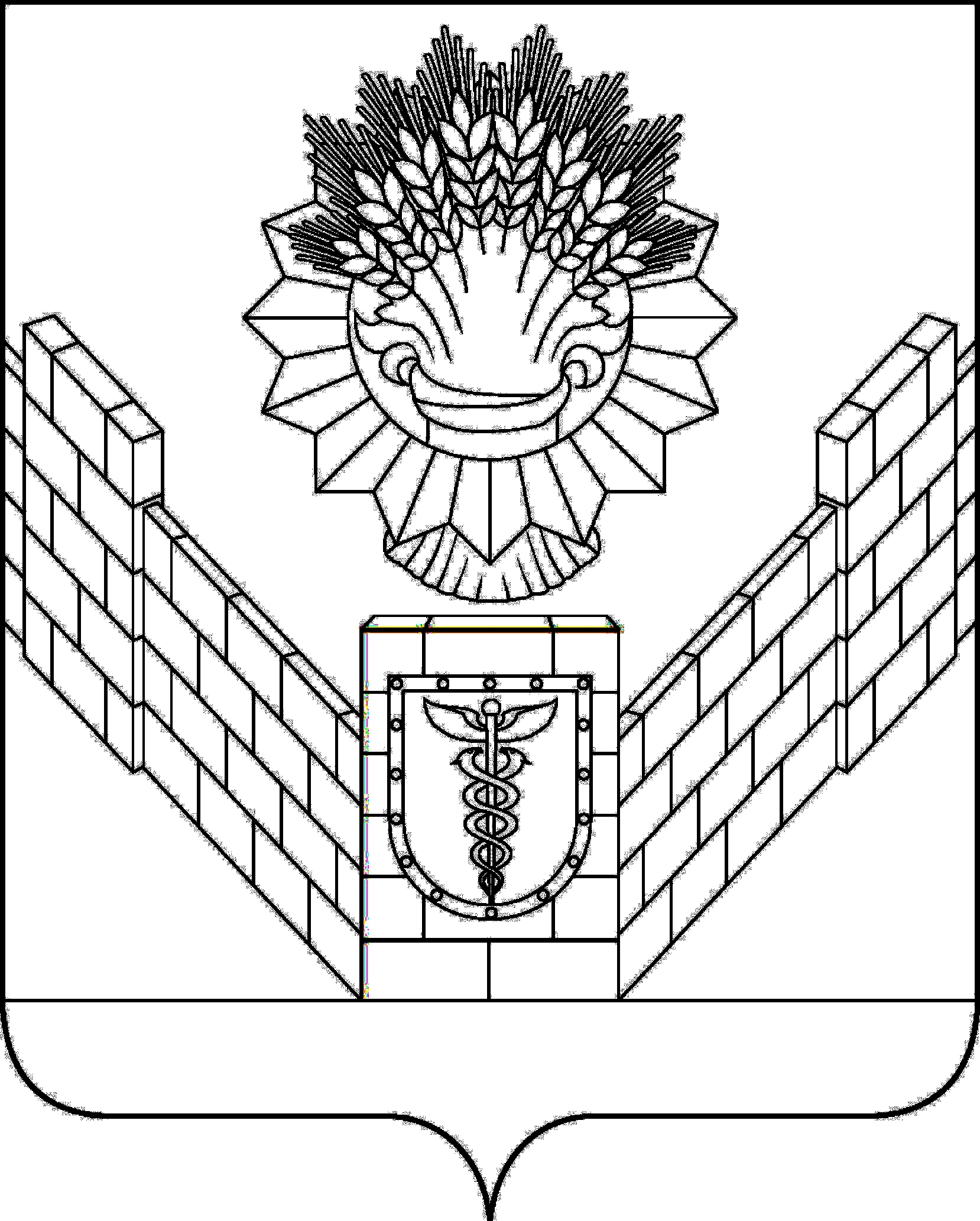 СОВЕТТБИЛИССКОГО СЕЛЬСКОГО ПОСЕЛЕНИЯТБИЛИССКОГО РАЙОНАРЕШЕНИЕот 27 августа 2018 года                                                                       № 389ст-ца ТбилисскаяО структуре администрации Тбилисскогосельского поселения Тбилисского районаРуководствуясь пунктом 6 части 2 статьи 26 устава Тбилисского сельского поселения Тбилисского района, Совет Тбилисского сельского поселения Тбилисского района р е ш и л:Утвердить структуру администрации Тбилисского сельского поселения Тбилисского района (прилагается).В связи с принятием настоящего решения признать утратившим силу решение Совета Тбилисского сельского поселения Тбилисского района от 31 мая 2018 года № 361 «О структуре администрации Тбилисского сельского поселения Тбилисского района».Контроль за исполнением данного решения возложить на комиссию повопросам осуществления населением местного самоуправления, торговле и бытовому обслуживанию населения, мобилизационной подготовки, гражданской обороны и чрезвычайных ситуаций, пожарной безопасности (Соболева).Настоящее решение вступает в силу со дня его подписания.Председатель Совета Тбилисского сельского поселения  Тбилисского района                                                                      В.В. Соломахин                                                                                                                                              									                               ПРИЛОЖЕНИЕ          УТВЕРЖДЕНО 										решением Совета Тбилисского сельского                   поселения Тбилисского района                       от 27.08.2018 г. № 389Структура администрации Тбилисского сельского поселения Тбилисского района            Глава Тбилисского сельского            поселения Тбилисского района									                             А.Н. Стойкин